№ 12 декабрь 2021 годаЕжемесячная школьная газетаИздание МБОУСОШ №2 р.п. Башмаково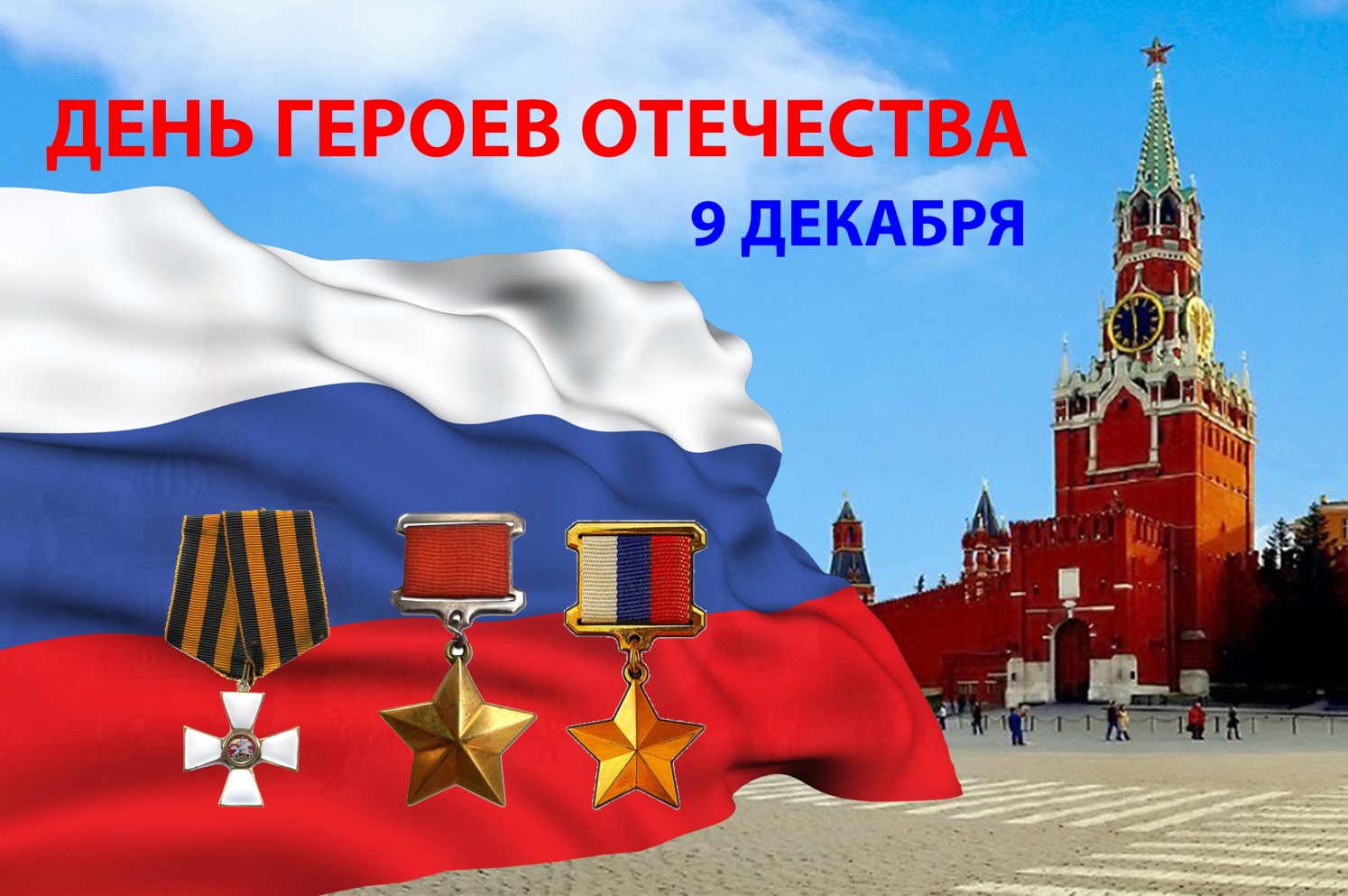 № 12 декабрь 2021года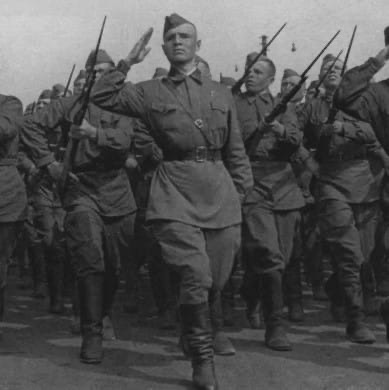  Возрождение такой традиции празднования Дня Героев это не только память героическим предкам нашей страны, но и надежда на то, что люди современного мира, чтя и помня отважных и мужественных людей, являющимися для подрастающего поколения примером для подражания, будут стремиться к самоотверженному и бескорыстному служению своему Отечеству. Мы вместе часть одного и большого государства, и наша с вами обязанность чтить память Героев Отечества, а также в наших силах стать новыми защитниками государства и прославить нашу страну доблестными подвигами, чтобы и наши имена тоже заслуживали благодарность всего Отечества.Давайте же с уважением относиться к такой великой дате.    Рубрика подготовлена корреспондентом газеты Охотниковой Дарьей.№ 12 декабрь  2021 года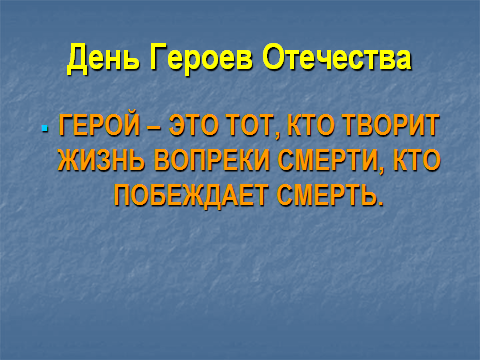 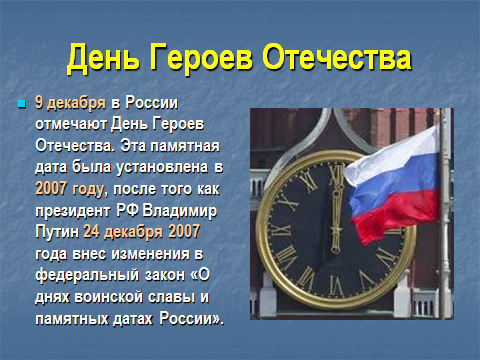 № 12 декабрь  2021 года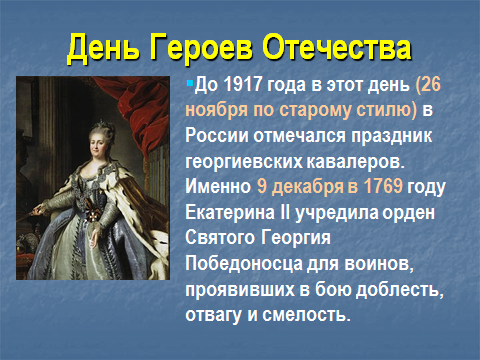 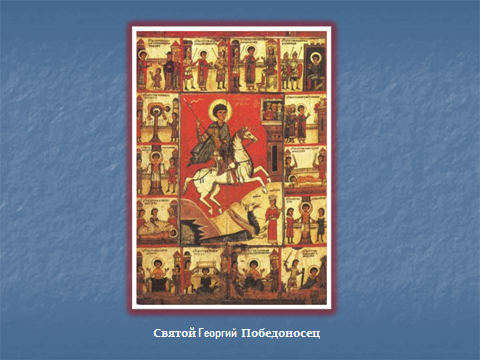 № 12 декабрь  2021 года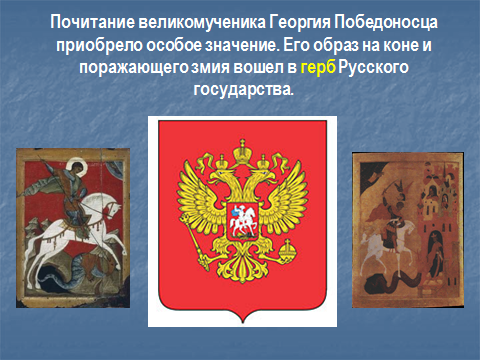 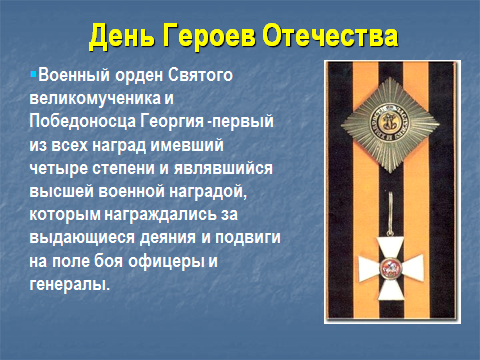 № 12 декабрь  2021 года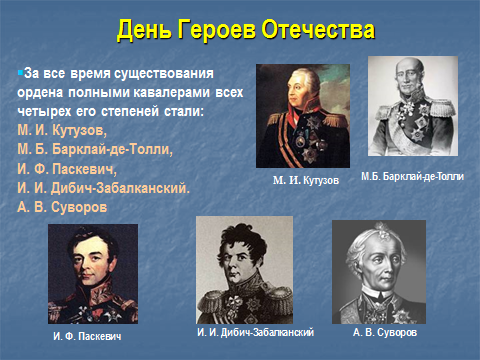 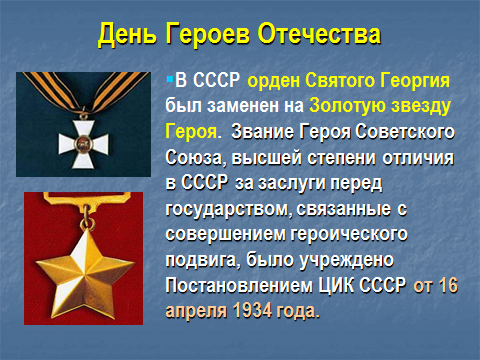 № 12 декабрь  2021 года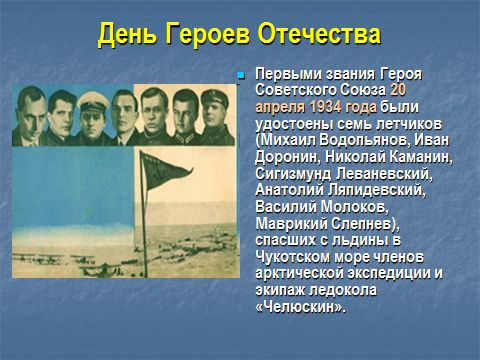 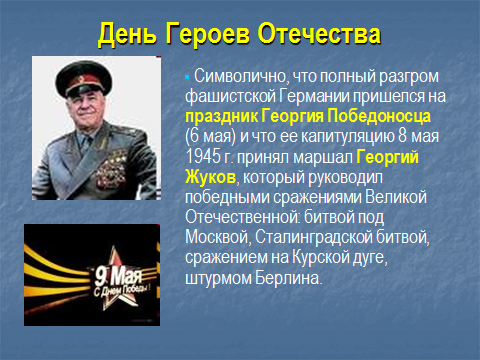   № 12 декабрь  2021 года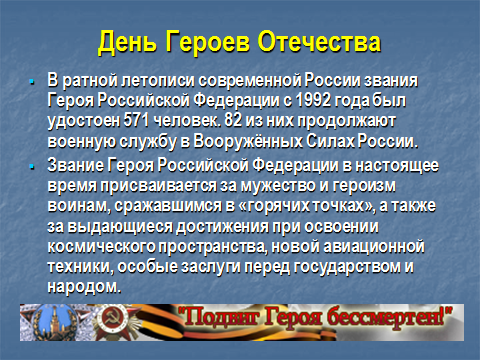      #ГероиОтечества#ЮнармияДень Героев Отечества в России выпадает на 9 декабря, что является продолжением вековой традиции, существовавшей в российском государстве до 1917 года. Именно в эти дни в Российской Империи праздновали День георгиевских кавалеров. О подобной преемственности заявил инициатор современного праздника Борис Грызлов, возглавлявший на тот момент Государственную Думу Российской Федерации и Высший совет партии «Единая Россия». Произошло это 25 января 2007 года. При этом, по замыслу Бориса Грызлова, День Героев Отечества мог носить сокращенный вариант названия – «День Героев» и исторический – «День георгиевских кавалеров».Именно в этот день состоялась торжественная церемония посвящения обучающихся Башмаковской средней школы №2 в ряды Всероссийского детско-юношеского военно-патриотического общественного движения «ЮНАРМИЯ».Юнармейцам в этот день выпала честь принести торжественную клятву: всегда быть верным своему Отечеству, соблюдать устав «ЮНАРМИИ», следовать традициям доблести, отваги и товарищеской взаимовыручки, защищать слабых, стремиться к победам в учебе и спорте, чтить память героев.   № 12 декабрь  2021 года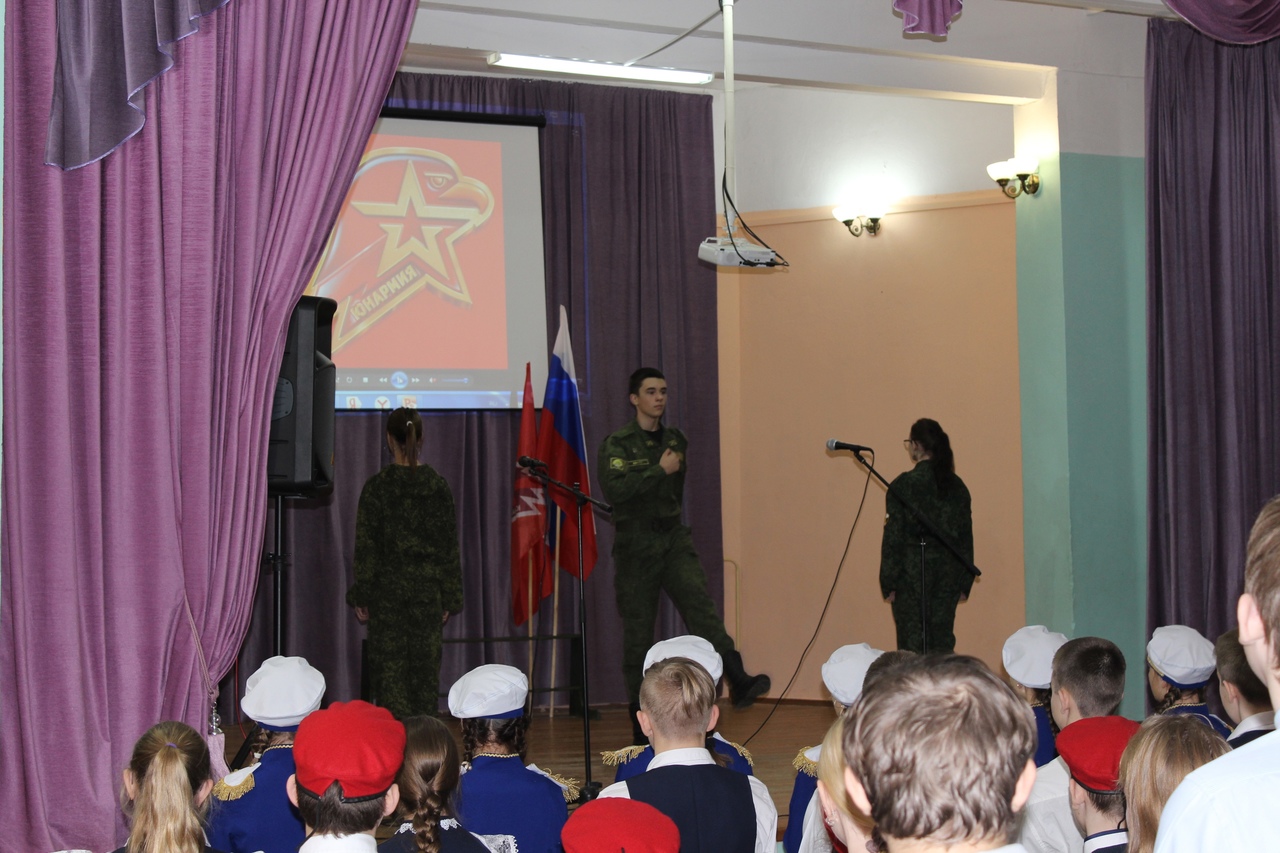 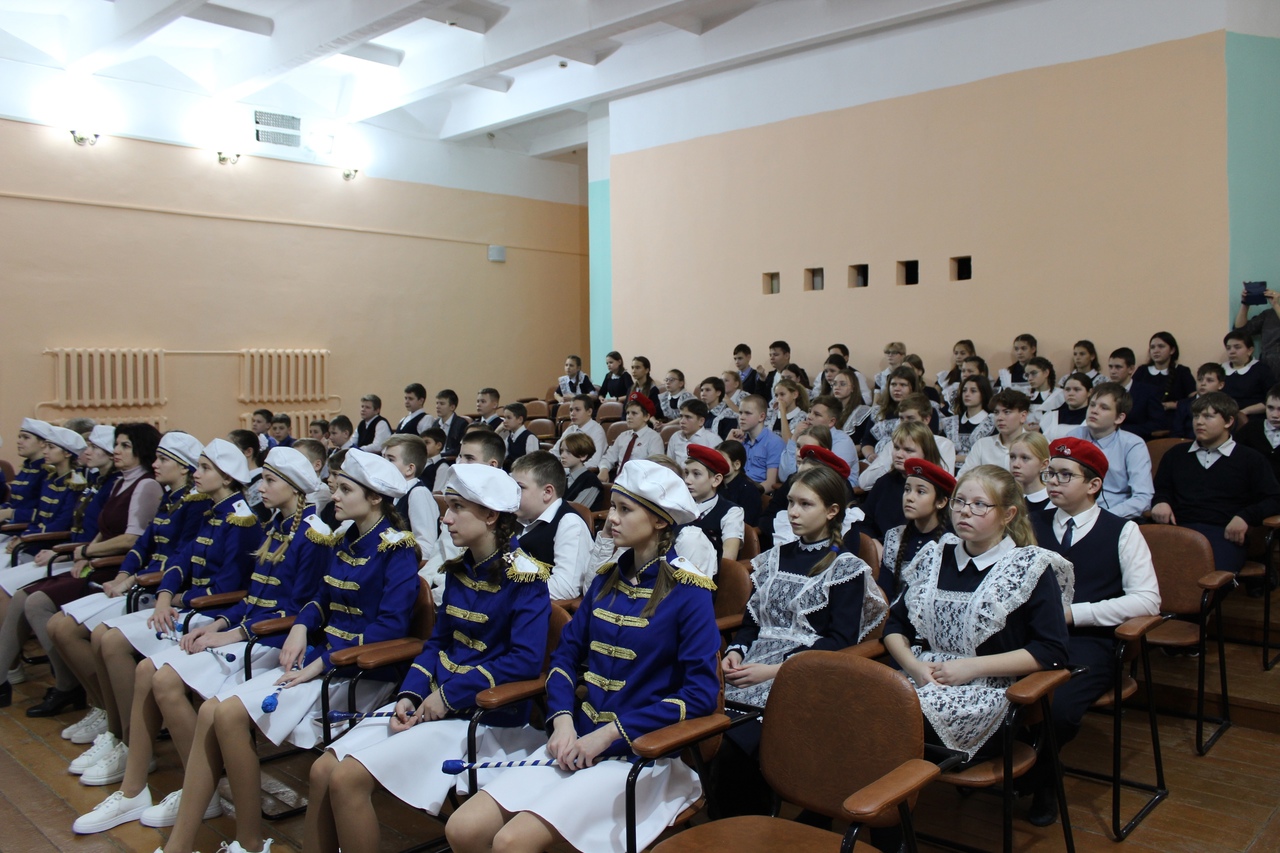 № 12 декабрь  2021 года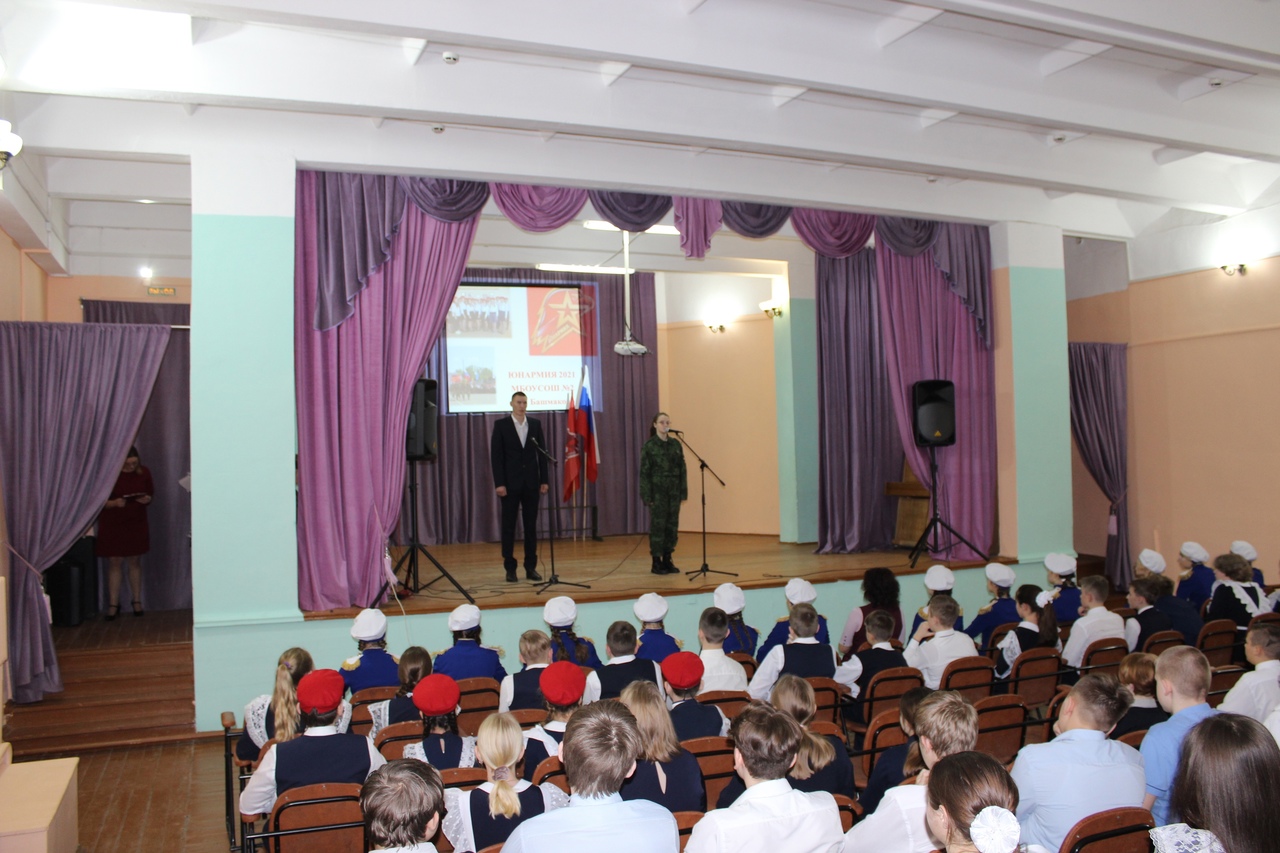 Учредитель: МБОУСОШ № 2 р.п. Башмаково                        Автор дизайн – макета  Кобзева О.И.Номер подготовлен к печати:                                                     Газета набрана и отпечатана в школьной                                                                                                        библиотекеГлавный редактор: Кобзева О.И.                                                Наш адрес: 442060 р.п. Башмаково, ул.                                                                                                         Губкина д. 44 –аНаши контакты: телефон 8(84143) 4-12-40                               электронная почта  